GUVERNUL ROMÂNIEI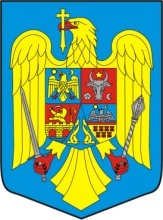 HOTĂRÂRE pentru aprobarea Normelor metodologice şi calcularea plăţilor compensatorii pentru activitățile piscicole din ariile naturale protejate, conform restricţiilor din planurile de management ori din setul de măsuri de conservare instituite până la aprobarea planurilor de management  	Având în vedere prevederile art. 26 alin (1) și alin (2) din Ordonanţa de urgenţă a Guvernului nr. 57/2007 privind regimul ariilor naturale protejate, conservarea habitatelor naturale, a florei şi faunei sălbatice, aprobată cu modificări şi completări prin Legea nr. 49/2011, cu modificările și completările ulterioare,În temeiul art. 108 din Constituţia României, republicată, Guvernul României adoptă prezenta hotărâre.CAPITOLUL I Dispoziţii generaleArt. 1. – (1) Scopul prezentei hotărâri îl reprezintă acordarea unor plăți compensatorii pentru operatorii economici care dețin în exploatare amenajări piscicole, situate în arii naturale protejate și au înregistrat costuri suplimentare suportate și/sau pierderi de venituri, cauzate de respectarea prevederilor restrictive din planul de management al ariei naturale protejate ori pentru respectarea măsurile de conservare instituite de administratorii ariei naturale protejate, până la aprobarea planului de management.(2) În cadrul acestei măsuri sunt acordate compensații anuale pentru costurile suplimentare suportate și/sau pierderile de venituri cauzate de respectarea prevederilor restrictive din planul de management al ariei naturale protejate ori pentru respectarea măsurile de conservare instituite de administratorii ariei naturale protejate, până la aprobarea planului de management.CAPITOLUL II DefinițiiArt. 2. - În sensul prezentei hotărâri, expresiile de mai jos se definesc după cum urmează: 1. arie naturală protejată - zona terestră și/sau acvatică în care există specii de plante și animale sălbatice, elemente și formațiuni biogeografice, peisagistice, geologice, paleontologice, speologice sau de altă natură, cu valoare ecologică, științifică ori culturală deosebită, care are un regim special de protecție și conservare, stabilit conform prevederilor legale;2.  operator economic - persoana fizica sau juridica, autorizata, care in cadrul activității sale profesionale fabrica, importa, depozitează, transporta sau comercializează produse ori parți din acestea sau prestează servicii.3. acvacultură - creșterea sau cultivarea de organisme acvatice utilizând tehnici destinate creșterii producției organismelor în cauză peste capacitatea naturală a mediului, într-un cadru în care organismele respective rămân proprietatea unei persoane fizice sau juridice pe întreaga perioadă de creștere/cultivare și recoltare.3.amenajare piscicolă - unitatea de bază a acvaculturii, reprezentată de:a) heleșteu - bazin piscicol realizat în săpătură sau umplutură, înconjurat total ori parțial de diguri, prevăzut cu canale de alimentare, de evacuare și perimetrale, dotat cu construcții hidrotehnice și instalații de alimentare, reținere și evacuare a apei;b) iaz - bazin piscicol realizat prin bararea unei văi cu un baraj, prevăzut cu instalații hidrotehnice pentru reținerea și deversarea/evacuarea apei;c) stație de reproducere artificială;d) vivieră flotabilă - instalație plutitoare, alcătuită dintr-un cadru poliedric cu pereți din plasă, destinată creșterii peștilor sau altor viețuitoare acvatice;e) lacuri de acumulare în care se practică acvacultura;f) alte instalații destinate acvaculturii;g) active piscicole - diguri, călugări, stații de pompare, instalații de alimentare cu apă, instalații de evacuare a apei, canale de alimentare a apei, canale de evacuare a apei, canale drenoare, hale de incubație și creștere a puietului, hale de creștere a peștelui de consum, centre administrative, unități de procesare primară, magazin de vânzare în cadrul fermei de acvacultură, magazii de furaje, magazii de depozitare materiale și unelte pescărești, precum și alte construcții aferente unei ferme de acvacultură care sunt necesare asigurării funcționalității acesteia;CAPITOLUL IIIBeneficiarii compensațiilor  Art. 3. - (1) Solicitanții eligibili în vederea acordării compensațiilor sunt operatorii economici care:a. își desfășoară activitatea în domeniul acvaculturii; b. unitățile de producție din acvacultură deținute sunt înscrise în Registrul unităților de acvacultură și primesc licență de acvacultură, eliberată de Agenția Națională pentru Pescuit și Acvacultură;c. dețin în exploatare amenajări piscicole situate în arii naturale protejate; d. au înregistrat costuri suplimentare suportate și/sau pierderi de venituri, cauzate de respectarea prevederilor restrictive din planul de management al ariei naturale protejate ori pentru măsurile de conservare instituite de administratorii ariei naturale protejate, până la aprobarea planului de management;e. are angajat cel puțin un specialist în acvacultură sau un angajat cu cel puțin studii medii și cu experiență în domeniul acvaculturii de cel puțin 5 ani sau un contract de prestări servicii cu o firmă specializată în acvacultură.(2) Nu se acordă compensații, operatorilor economici: a. care se află în stare de faliment, în situație de insolvență sau de lichidare, reorganizare, fuziune.b. împotriva lor  a fost emisă o decizie de recuperare definitivă a unui ajutor de stat, dacă această decizie de recuperare nu a fost deja executată.c. care au fost declarați vinovați cu privire la fraudarea fondurilor europene sau naționale în baza unei hotărâri definitive și irevocabile emisă de o instanță de judecată;(3) Controlul respectării prevederilor alin. (2) se efectuează de către structurile cu atribuții de control din cadrul autorităţii publice centrale pentru protecția mediului.Capitolul IVTipul compensației, intensitatea compensației şi valoarea compensațieiArt. 4. - (1) Compensațiile se acordă ca valoare fixă,  reprezentând  costurile standard  calculate în baza pierderilor de venit generate de restricțiile de mediu aplicabile activităților piscicole.(2) Restricțiile prevăzute la alin. (1) sunt stabilite prin planul de management al ariei naturale protejate ori administratorii ariei naturale protejate, au instituit măsuri de conservare până la aprobarea planului de management.Art. 5. - (1) Compensația se acordă anual, pe hectar de luciu de apă, în scopul compensării beneficiarilor definiți la art. 3 alin. (1) pentru pierderile de venit generate de dezavantajele din zonele în cauză, legate de punerea în aplicare a restricțiilor prevăzute la art. 4 alin. (1). (2) Metodologia de calcul a compensației este prevăzută în anexa nr. 1.Art. 6. - Intensitatea compensației reprezintă 100% din costurile standard menționate de art. 4 alin. (1) și se suportă de la bugetul de stat, prin bugetul aprobat cu această destinație Ministerului Mediului, Apelor și Pădurilor.Art. 7. - Compensația nu trebuie să se cumuleze cu ajutoarele acordate din fonduri naționale/fonduri comunitare care vizează aceleași costuri eligibile identificabile în cazul în care un astfel de cumul are ca rezultat un cuantum al ajutorului care îl depășește pe cel menționat prin prezenta HG. CAPITOLUL VProcedura de lucruArt. 9. – (1) Beneficiarii care îndeplinesc condiţiile prevăzute la art. 3 alin. (1) depun la structura teritorială de specialitate din subordinea autorităţii publice centrale pentru protecția mediului cererea pentru acordarea unor compensaţii, pentru suprafeţele delimitate de protecţie a naturii, cu restricţii de mediu aplicabile activităţilor piscicole, pentru anul/perioada solicitată, întocmită conform modelului prevăzut în anexa nr. 2, însoţită de opisul documentelor.(2) Cererea prevăzută la alin. (1) este însoţită de următoarele documente:a) fişa de calcul pentru acordarea de compensaţii operatorilor economici care dețin în exploatare amenajări piscicole, situate în arii naturale protejate și au înregistrat costuri suplimentare suportate și/sau pierderi de venituri, cauzate de respectarea prevederilor restrictive din planul de management al ariei naturale protejate ori pentru respectarea măsurile de conservare instituite de administratorii ariei naturale protejate, până la aprobarea planului de management, potrivit modelului prevăzut în anexa nr. 3;b. certificatul constatator cu informații extinse, emis de Oficiul Registrului Comerțului, în original, emis cu cel mult 30 de zile, înainte de depunerea Cererii de acordare a compensației sau Extras complet din Registrul asociațiilor și fundațiilor pentru Asociațiile/ONG-urile înființate conform OG nr. 26/2000, în original, emis cu  cel mult 30 de zile înainte de depunerea Cererii de finanțare.c. hotărârea Adunării Generale a Asociațiilor/Decizie asociat unic sau Hotărârea pentru persoane fizice autorizate / întreprinderi individuale / membrilor întreprinderii familiale, privind depunerea Cererii de acordare compensații, emisă conform actelor constitutive ale solicitantului.d. documente din care să rezulte dreptul de folosită asupra terenului amenajării piscicole pentru perioada pentru care se solicită compensația (act de proprietate/contract de închiriere, superficie, concesiune, contract de comodat sau orice alt contract din care să rezulte dreptul de folosință), însoțite de extrasul de carte funciara pentru informare sau alte documente după caz.e. contract încheiat cu Administrația Națională Apele Române privind folosirea lacurilor de acumulare pentru acvacultură pentru perioada pentru care se solicită finanțarea și pentru cel puțin încă 5 ani de la data la care s-a efectuat ultima plată – după caz.f. memoriu justificativ și Raport întocmit de un specialist în acvacultură / institut / stațiune de cercetare în domeniul acvaculturii, însoțit de documentele care au stat la baza evaluării pierderilor, înregistrate de solicitant ca efect al respectării prevederilor restrictive din planul de management al ariei naturale protejate ori pentru respectarea măsurile de conservare instituite de administratorii ariei naturale protejate, până la aprobarea planului de management (bilanț anual, balanțe de verificare, centralizator facturi vânzare pește/puiet, facturi aprovizionare materii prime, note de intrare recepție, bonuri de consum, rapoarte de populare, fișe de furajare etc.).g. diploma de studii/Extras REVISAL/Carnet de munca al specialistului în acvacultură sau a angajatului cu cel puțin studii mediu și experiență în acvacultură de minim 5 ani. În cazul existenței unui contract de prestări servicii cu o firmă specializată în acvacultură, se vor depune documente care atestă expertiza în acvacultură.h. contractul individual de muncă înregistrat la Inspectoratul Teritorial al Muncii (REVISAL) pentru specialistul în acvacultură / angajatul cu cel puțin studii medii și cu experiență în acvacultură de minim 5 ani sau contractul de prestări servicii cu o firma specializată în acvacultură, valabil la data depunerii cererii de finanțare.i) licența de acvacultură valabilă pentru perioada pentru care se solicită compensațiaj) extras din Planul de Management sau din orice alt document emis de administratorul ariei naturale protejate, în care să fie precizate restricțiile specifice, precum și încadrarea amenajării piscicole  în sit, valabil pentru perioada pentru care se solicită compensațiak) certificatul de cazier judiciar al reprezentantului/reprezentanților operatorilor economici;l) actul de identitate al reprezentantului legalm) formular de identificare financiară cu datele de identificare ale trezoreriei/băncii și ale contului.(3) Cererile de acordare a compensațiilor, pentru anul în curs, însoțite de documentele prevăzute la alin. (2), se depun anual, până la data de 30 iunie, la structura teritorială de specialitate din subordinea autorității publice centrale pentru protecția mediului.(4) Pentru anul 2023, cererile de acordare a compensațiilor, însoţite de documentele prevăzute la alin. (2), se depun până la data de 31 august, la structura teritorială de specialitate din subordinea autorităţii publice centrale pentru protecția mediului.Art. 10. – (1) Structura teritorială de specialitate din subordinea autorităţii publice centrale pentru protecția mediului verifică documentele prevăzute la art. 9 alin. (2) şi informează solicitantul, în scris, în termen de maximum 30 de zile calendaristice de la data depunerii solicitării, cu privire la rezultatele verificării, care pot fi încadrate în una dintre următoarele situaţii:a) transmiterea centralizată a documentelor către autoritatea publică centrală pentru protecția mediului, în cazul constatării îndeplinirii condiţiilor de eligibilitate;b) respingerea solicitării în cazul constatării neîndeplinirii condiţiilor de eligibilitate;c) solicitarea de informaţii şi documente suplimentare, în cazul documentaţiilor incomplete.(2) Informaţiile şi documentele suplimentare prevăzute la alin. (1) lit. c) se depun de către solicitanţi în termen de maximum 30 de zile calendaristice de la data primirii solicitării de completare, sub sancţiunea dreptului de a solicita compensații pentru anul în curs.(3) După realizarea verificărilor conform alin. (1), structura teritorială de specialitate din subordinea autorităţii publice centrale pentru protecția mediului transmite, centralizat, cu scrisoare de înaintare, însoţită de opisul documentelor, în două exemplare, către structura coordonatoare din cadrul autorităţii publice centrale pentru protecția mediului documentele de la art.9,alin.(2), de asemenea formularul de decont, cuprinzând datele de identificare a suprafeţelor de luciu de apă, încadrarea acestora în ariile naturale protejate, precum şi sumele de bani calculate, conform modelului prevăzut în anexa nr. 4;(4) O copie a documentelor prevăzute la alin. (3) se păstrează la structura teritorială de specialitate din subordinea autorităţii publice centrale pentru protecția mediului.Art. 11. – (1) Structura coordonatoare din cadrul autorităţii publice centrale pentru protecția mediului verifică documentele prevăzute la art. 10 alin. (3) şi le transmite, în termen de 30 de zile de la data depunerii, pentru realizarea decontului, la direcţia care gestionează bugetul din cadrul autorităţii publice centrale pentru protecția mediului. (2) Un exemplar în copie a documentelor prevăzute la alin. (1) se păstrează şi de către direcția de specialitate din cadrul autorității publice centrale pentru protecția mediului. Art. 12. – (1) Direcția care gestionează bugetul din cadrul autorității publice centrale pentru protecția mediului primește deconturile justificative întocmite conform prevederilor art. 10 alin. (3), asigură acordarea plăților compensatorii operatorilor economici care fac obiectul prezentei hotărâri și virează către aceștia contravaloarea compensațiilor, în conturi deschise distinct pe numele acestora în cadrul unei instituții financiar-bancare.Capitolul VI Dispoziţii finaleArt. 13. – (1) Monitorizarea tuturor beneficiarilor, precum și a compensațiilor acordate se realizează de către Ministerul Mediului, Apelor și Pădurilor.(2) Ministerul Mediului, Apelor și Pădurilor poate să realizeze, cu respectarea prevederilor legale în vigoare, controale la fața locului pentru a verifica respectarea condițiilor de acordare a compensațiilor și de a dispune măsurile ce se impun în situația în care aceste condiții nu au fost respectate.Art. 14. - Anexele nr. 1-3 fac parte integrantă din prezenta hotărâre.PRIM – MINISTRUNICOLAE – IONEL CIUCĂANEXA Nr. 1METODOLOGIE DE CALCUL a plăţilor compensatorii pentru activitățile piscicole din ariile naturale protejate, conform restricţiilor din planurile de management ori din setul de măsuri de conservare instituite până la aprobarea planurilor de management Art. 1. - (1) Prezenta metodologie reglementează modul de calcul a compensațiilor care se acordă operatorii economici care dețin în exploatare amenajări piscicole, situate în arii naturale protejate și au înregistrat costuri suplimentare suportate și/sau pierderi de venituri, cauzate de respectarea prevederilor restrictive din planul de management al ariei naturale protejate ori pentru respectarea măsurile de conservare instituite de administratorii ariei naturale protejate, până la aprobarea planului de management. (2) Dacă Cererea de acordare a compesațiilor depusă este conformă administrativ și eligibilă, va intra în etapa de evaluare tehnica.(3) Evaluarea va fi realizată în baza Raportului întocmit de specialistul în acvacultură/institute/ stațiune de cercetare în domeniul acvaculturii, a Memoriului justificativ și a documentelor justificative anexate (bilanț anual însoțit de contul de profit și pierdere și balanța de verificare aferentă, centralizator facturi vânzare pește/puiet sau copie după Registrul unității de acvacultură organică, facturi aprovizionare materii prime, rapoarte de populare, note de intrare recepție, bonuri de consum, rapoarte de populare, fișe de furajare etc.) care au stat la baza evaluării pierderilor înregistrate de solicitant ca efect al respectării prevederilor restrictive din planul de management al ariei naturale protejate ori pentru respectarea măsurile de conservare instituite de administratorii ariei naturale protejate, până la aprobarea planului de management. (4) După verificarea documentelor justificative, calculul compensației se realizează prin aplicarea formulei de calcul: P = Pp/sp * Pm/sp * Shaîn care:-P = valoarea pierderii (lei/ha luciu de apa) / an;-Pp/sp = Producția pierdută/specie, identificată printr-un raport de pierderi întocmit de un specialist în acvacultură/ institute / stațiuni de cercetare în domeniul acvaculturii (tone/ha luciu de apa)/an;-Pm/sp = Prețul mediu/specie prevăzut în Studiul de piața pentru sectorul pescăresc din Romania;-Sha = numărul de hectare luciu de apă unde se produc pierderi de venituri în urma desemnării ariilor naturale protejate, menționat de către solicitant în Cererea de acordare a compesațiilor.Calculul pierderilor de venit se face la nivelul fiecărei specii cultivate în ferma de acvacultură care face obiectul solicitării de compensație. În cazul în care se practică policultura, valoarea pierderii totale se calculează prin însumarea pierderilor pentru fiecare specie în parte.P =PS,+ PS2 +... + PSnÎn care:PSn = valoarea pierderii (lei/ha luciu de apa)/an aferentă speciei n.ANEXA Nr. 2MODEL-MINISTERUL MEDIULUI, APELOR ŞI PĂDURILOR Structura teritorială de specialitate ............................ CEREREde acordare a plăţilor compensatorii pentru activitățile piscicole din ariile naturale protejate, conform restricţiilor din planurile de management ori din setul de măsuri de conservare instituite până la aprobarea planurilor de management anul/perioada ............. Beneficiarul:Denumirea . . . . . . . . . ., cu sediul în localitatea . . . . . . . . . ., str. . . . . . . . . . . nr. . . . . . . . . . ., judeţul . . . . . . . . . .Cod numeric personal . . . . . . . . . . (persoane fizice) saunumărul de înmatriculare la oficiul registrului comerţului . . . . . . . . . . şinumărul unic de înregistrare fiscală . . . . . . . . . . (persoane juridice),având număr de cont deschis la instituţia financiar-bancară . . . . . . . . . .,prin prezenta solicit acordarea compensaţiilor pentru costurile suplimentare suportate și/sau pierderi de venituri, cauzate de respectarea prevederilor restrictive din planul de management al ariei naturale protejate ori pentru respectarea măsurile de conservare instituite de administratorii ariei naturale protejate, până la aprobarea planului de management, pentru anul . . . . . . . . . ., pentru suprafaţa de . . . . . . . . . . ha, luciu de apă, având datele de identificare .........................................................................., aflată pe teritoriul localităţii . . . . . . . . . ., din judeţul . . . . . . . . . .Anexez prezentei:a) fişa de calcul pentru acordarea de compensaţii operatorilor economici care dețin în exploatare amenajări piscicole, situate în arii naturale protejate și au înregistrat costuri suplimentare suportate și/sau pierderi de venituri, cauzate de respectarea prevederilor restrictive din planul de management al ariei naturale protejate ori pentru respectarea măsurile de conservare instituite de administratorii ariei naturale protejate, până la aprobarea planului de management, potrivit modelului prevăzut în anexa nr. 3;b. certificatul constatator cu informații extinse, emis de Oficiul Registrului Comerțului, în original, emis cu cel mult 30 de zile, înainte de depunerea Cererii de acordare a compensației sau Extras complet din Registrul asociațiilor și fundațiilor pentru Asociațiile/ONG-urile înființate conform OG nr. 26/2000, în original, emis cu  cel mult 30 de zile înainte de depunerea Cererii de finanțare.c. hotărârea Adunării Generale a Asociațiilor/Decizie asociat unic sau Hotărârea pentru persoane fizice autorizate / întreprinderi individuale / membrilor întreprinderii familiale, privind depunerea Cererii de acordare compensații, emisă conform actelor constitutive ale solicitantului.d. documente din care să rezulte dreptul de folosită asupra terenului amenajării piscicole pentru perioada pentru care se solicită sprijinul financiar (act de proprietate/contract de închiriere, superficie, concesiune, contract de comodat sau orice alt contract din care să rezulte dreptul de folosință), însoțite de extrasul de carte funciara pentru informare sau alte documente după caz.e. contract încheiat cu Administrația Națională Apele Române privind folosirea lacurilor de acumulare pentru acvacultură pentru perioada pentru care se solicită finanțarea și pentru cel puțin încă 5 ani de la data la care s-a efectuat ultima plată – după caz.f. memoriu justificativ și Raport întocmit de un specialist în acvacultură / institut / stațiune de cercetare în domeniul acvaculturii, însoțit de documentele care au stat la baza evaluării pierderilor, înregistrate de solicitant ca efect al respectării prevederilor restrictive din planul de management al ariei naturale protejate ori pentru respectarea măsurile de conservare instituite de administratorii ariei naturale protejate, până la aprobarea planului de management (bilanț anual, balanțe de verificare, centralizator facturi vânzare pește/puiet, facturi aprovizionare materii prime, note de intrare recepție, bonuri de consum, rapoarte de populare, fișe de furajare etc.).g. diploma de studii/Extras REVISAL/Carnet de munca al specialistului în acvacultură sau a angajatului cu cel puțin studii mediu și experiență în acvacultură de minim 5 ani. În cazul existenței unui contract de prestări servicii cu o firmă specializată în acvacultură, se vor depune documente care atestă expertiza în acvacultură.h. contractul individual de muncă înregistrat la Inspectoratul Teritorial al Muncii (REVISAL) pentru specialistul în acvacultură / angajatul cu cel puțin studii medii și cu experiență în acvacultură de minim 5 ani sau contractul de prestări servicii cu o firma specializată în acvacultură, valabil la data depunerii cererii de finanțare.i) licența de acvacultură valabilă pentru perioada pentru care se solicită compensațiaj) extras din Planul de Management sau din orice alt document emis de administratorul ariei naturale protejate, în care să fie precizate restricțiile specifice, precum și încadrarea amenajării piscicole  în sit, valabil pentru perioada pentru care se solicită compensațiak) certificatul de cazier judiciar al reprezentantului/reprezentanților operatorilor economici;l) actul de identitate al reprezentantului legalm) formular de identificare financiară cu datele de identificare ale trezoreriei/băncii și ale contului.. . . . . . . . . .(numele şi prenumele)                                                                                                                      Data . . . . . . . . . .ANEXA Nr.3MINISTERUL MEDIULUI, APELOR ŞI PĂDURILOR Structura teritorială de specialitate ............................ FIŞĂ DE CALCULa plăţilor compensatorii pentru activitățile piscicole din ariile naturale protejate, conform restricţiilor din planurile de management ori din setul de măsuri de conservare instituite până la aprobarea planurilor de management Vizat:Vizat:Structura teritorială de specialitate . . . . . . . . . .Beneficiar (proprietar)*) . . . . . . . . . .*) Fişa de calcul se întocmeşte la nivel de beneficiar (titlu de proprietate).Calculul se va efectua conform art. 1 din anexa nr. 1 la schemă.                                                                                                                                  Întocmit.............                                                                                                                ........................(numnele și prenumele)                                                                                     (numele și prenumele)Nr.crt.Numele şi prenumele / denumirea operatorului economic	CNP/CUINr. şi data actului de proprietate/ contract de închiriere, superficie, concesiune, contract de comodat   Pp/sp  Pm/spSuprafaţa (Sha)            - ha -SpeciaValoarea pierderii (P)- lei –0          1       2       3      5       6       7      8      9Total generalBun de plată pentru suma de _____________ lei	Nume:_______________Prenume:_________________Semnătura: _______________	Data :__________________	Viză de control financiar preventiv			Nume Prenume_________________			Semnătura ___________________			Data __________________			Se certifică în privința realității regularității și legalității,	Nume Prenume_________Semnătura _______________		Data _______________	